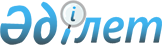 О внесении изменений в приказ Заместителя Премьер-Министра – Министра финансов Республики Казахстан от 4 мая 2022 года № 467 "Об утверждении Правил и срока реализации пилотного проекта по передаче банками второго уровня сведений о денежных расчетах, осуществляемых при реализации товаров, выполнении работ и оказании услуг в органы государственных доходов"Приказ и.о. Министра финансов Республики Казахстан от 30 декабря 2022 года № 1353. Зарегистрирован в Министерстве юстиции Республики Казахстан 30 декабря 2022 года № 31516
      ПРИКАЗЫВАЮ:
      1. Внести в приказ Заместителя Премьер-Министра – Министра финансов Республики Казахстан от 4 мая 2022 года № 467 "Об утверждении Правил и срока реализации пилотного проекта по передаче банками второго уровня сведений о денежных расчетах, осуществляемых при реализации товаров, выполнении работ и оказании услуг в органы государственных доходов" (зарегистрирован в Реестре государственной регистрации нормативных правовых актов под № 27936) следующие изменения:
      пункт 3 изложить в следующей редакции:
      "3. Настоящий приказ вводится в действие с 16 мая 2022 года и подлежит официальному опубликованию и прекращает свое действие с 31 декабря 2023 года.";
      в Правилах и сроке реализации пилотного проекта по передаче банками второго уровня сведений о денежных расчетах, осуществляемых при реализации товаров, выполнении работ и оказании услуг в органы государственных доходов, утвержденных указанным приказом:
      пункт 12 изложить в следующей редакции:
      "12. Срок проведения Пилотного проекта определить с 16 мая 2022 года до 31 декабря 2023 года.".
      2. Комитету государственных доходов Министерства финансов Республики Казахстан в установленном законодательством Республики Казахстан порядке обеспечить:
      1) государственную регистрацию настоящего приказа в Министерстве юстиции Республики Казахстан;
      2) размещение настоящего приказа на интернет-ресурсе Министерства финансов Республики Казахстан;
      3) в течение десяти рабочих дней после государственной регистрации настоящего приказа в Министерстве юстиции Республики Казахстан представление в Департамент юридической службы Министерства финансов Республики Казахстан сведений об исполнении мероприятий, предусмотренных подпунктами 1) и 2) настоящего пункта.
      3. Настоящий приказ вводится в действие по истечении десяти календарных дней после дня его первого официального опубликования.
					© 2012. РГП на ПХВ «Институт законодательства и правовой информации Республики Казахстан» Министерства юстиции Республики Казахстан
				
      Исполняющий обязанностиМинистра финансовРеспублики Казахстан 

Е. Биржанов
